Associazione InCo - Molfetta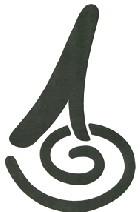 Via E. de Nicola, 12 - 70056 Molfetta - Ιταλία Τηλ. +39 328 6762929E-mail:  molfetta@incoweb.org	Web: http://www.incoweb.orgΑγαπητέ εταίρο αποστολής,Δεδομένου ότι υπάρχει η πιθανότητα ότι θα πρέπει να συνεργαστούμε μεταξύ μας, πιστεύουμε ότι είναι πολύ σημαντικό να διευκρινιστούν ορισμένες σημαντικές πτυχές πριν από την ολοκλήρωση της επιλογής των εθελοντών, προκειμένου να διασφαλιστεί ότι όλοι οι όροι και οι ευθύνες είναι σαφείς μεταξύ των εταίρων καθώς και των οικονομικών διαδικασιών. Αυτό θα επιτρέψει σε όλα τα εμπλεκόμενα μέρη να αξιολογήσουν τις δικές τους δυνατότητες να συμμετάσχουν σε αυτό το είδος έργου, έχοντας επίγνωση της επένδυσης που μπορεί να σημαίνει.Παρακαλούμε διαβάστε προσεκτικά τις παρακάτω πληροφορίες και μην διστάσετε να επικοινωνήσετε μαζί μας σε περίπτωση αμφιβολιών. Είναι σημαντικό να γνωρίζετε τα θέματα και να συμφωνείτε με αυτά.Σας ευχαριστώ για την προσοχή σας!Η ομάδα του lnCo.Το lnCo αναμένει από τους εταίρους αποστολής που συμμετέχουν στα έργα, τα οποία συντονίζουμε, να αναλάβουν την πλήρη υποστήριξη των εθελοντών σε όλα τα μέρη του έργου. Αυτό θα πρέπει να αρχίσει με την αντιστοίχιση των προσδοκιών των εθελοντών με τις ευκαιρίες μάθησης του έργου (ακόμη και πριν από τη διαδικασία επιλογής) μέχρι την επιστροφή στη χώρα καταγωγής τους (όταν ο εθελοντής θα μπορούσε να υπολογίσει στην απαραίτητη υποστήριξη για να αντιμετωπίσει τον αντίκτυπο της επιστροφής ). Εκτός από την ευκαιρία να ασχοληθούν με άλλες δραστηριότητες στον τομέα της νεολαίας και τη δυνατότητα να έρχονται σε επαφή με άλλους πρώην εθελοντές.Αναμένουμε ότι ο αποστολέας θα είναι διαθέσιμος για να συνεργαστεί μαζί μας σε περίπτωση έκτακτης ανάγκης και κατά τη διάρκεια πιθανής κρίσης.Τα καθήκοντα του lnCo αναμένεται από τον οργανισμό αποστολής να είναι τα εξής:ο οργανισμός αποστολής θα διαβιβάσει όλες τις πληροφορίες σχετικά με το σχέδιο που στον εθελοντή έδωσε ο οργανισμός υποδοχής / συντονιστή, βοηθώντας τον / την να προετοιμαστεί πριν εγκαταλείψει τη χώρα καταγωγής του /ο οργανισμός αποστολής θα οργανώσει τη συμμετοχή του εθελοντή στην επίσημη προ τηςεκπαίδευση αναχώρησης και την τελική συνάντηση αξιολόγησης, αποστέλλοντας στον συντονιστή οργανισμό μια μικρή έκθεση γι 'αυτό ·Εάν είναι απαραίτητο, ο οργανισμός αποστολής θα υποστηρίξει τους εθελοντές με θέματα θεώρησης, που καλύπτουν τις ενδεχόμενες δαπάνες που θα επιστραφούν αργότερα.ο οργανισμός αποστολής φροντίζει για την προσωπική υποστήριξη του εθελοντή πριν από την αναχώρησή του. Κατά τη διάρκεια της εθελοντικής περιόδου, ο οργανισμός αποστολής και ο συντονιστής οργανώνουν την παιδαγωγική υποστήριξη του εθελοντή. Ο οργανισμός αποστολής ορίζει ένα μέλος του προσωπικού ως δάσκαλο. Το άτομο αυτό θα διατηρεί επαφή με τον εθελοντή και τον συντονιστή οργανισμό κατά τη διάρκεια της εθελοντικής υπηρεσίας. Ο εθελοντής μπορεί πάντα να επικοινωνήσει μαζί του.ο οργανισμός αποστολής θα εγγραφεί ο εθελοντής στην ασφαλιστικήυγείας εταιρεία(CIGNA) και θα δώσει εντολή στον εθελοντή να χρησιμοποιήσει την υπηρεσία αυτή εάν αυτή η υπηρεσία είναι απαραίτητη.ο οργανισμός αποστολής θα υποστηρίξει τον εθελοντή στις δραστηριότητες παρακολούθησης σε περίπτωση που ο εθελοντής θα ήθελε να εκτελέσει μία.Στο τέλος της υπηρεσίας, ο οργανισμός αποστολής θα υποστηρίξει τον εθελοντή να επανενταχθεί στην πατρίδα του.σε περίπτωση κρίσης ή έκτακτης ανάγκης, ο οργανισμός αποστολής θα πρέπει να συνεργάζεται με τον συντονιστή οργανισμό και εθελοντικά προκειμένου να επιλύσει ή να μεσολαβήσει στην κατάσταση ·ο οργανισμός αποστολής θα συνεργάζεται με τον συντονιστή οργανισμό για να έχει όλα τα αρχικά εισιτήρια και τα τιμολόγια που απαιτούνται για την τελική έκθεση. Επιπλέον, ο οργανισμός αποστολής θα υποστηρίξει το lnCo για να εγγυηθεί ότι ο εθελοντής θα κάνει την τελική έκθεσή του και θα στείλει το lnCo όλα τα περαιτέρω απαιτούμενα έγγραφα.Ο συντονιστικός οργανισμός (lnCo) έχει την ευθύνη να κατανείμει τη χορηγία. Λόγω των δημοσιονομικών κανόνων του ERASMUS +, δεν υπάρχει σταθερό κόστος σε κανέναν εταίρο, αλλά το κόστος των έργων πρέπει να κατανέμεται μεταξύ των εταίρων.Το lnCo θα είναι υπεύθυνο για να κάνει τους υπολογισμούς και να δώσει όλες τις ενδείξεις στους εταίρους με σαφή και σωστό τρόπο.Θα χρειαστεί να στείλετε την εγγύηση υπογεγραμμένη με το ποσό που θα πληρωθεί (πρώτη δόση) και τα τραπεζικά στοιχεία. Το lnCo θα παρέχει όλη την υποστήριξη που απαιτείται για την επαλήθευση των τιμών. Στο τέλος του έργου, ο οργανισμός αποστολής θα πρέπει να στείλει στην lnCo όλες τις πρωτότυπες αποδείξεις, κάρτες επιβίβασης, τιμολόγια κλπ. Μόνο με αυτόν τον τρόπο θα είναι δυνατή η επαλήθευση των δαπανών και οι υπολογισμοί για το κλείσιμο του έργου. Μόλις το δεύτερο μέρος της επιχορήγησης παραληφθεί από την INCo (αρκετοί μήνες μετά το τέλος των δραστηριοτήτων του εθελοντή), η Inno θα μπορέσει να προχωρήσει στη δεύτερη πληρωμή.Τα χαρτονομίσματα (και πρόσθετα επιδόματα) θα καταβάλλονται απευθείας στον εθελοντή από τον Οργανισμό Υποδοχής ή από το lnCo.1. ΕΞΟΔΑ ΘΕΩΡΗΣΗΣ ΚΑΙ ΤΑΞΙΔΙΟΥΈχουμε παρατηρήσει ότι ορισμένοι οργανισμοί αποστολής αντιμετωπίζουν δυσκολίες στην πρόβλεψη του κόστους και γι 'αυτό προτείνουμε τις ακόλουθες επιλογές:1. Ο οργανισμός αποστολής ζητά από τον συντονιστή να αποζημιώσει άμεσα τον εθελοντήΟι δαπάνες ταξιδιού ακολουθούν τα όρια που καθορίζονται από το πρόγραμμα ERASMUS +, χρησιμοποιώντας τον υπολογισμό απόστασης. Οποιαδήποτε αξία υπερβαίνει το ποσό αυτό, θα πρέπει να καλυφθεί από τον εθελοντή (ή τον οργανισμό αποστολής, ανάλογα με τις συμφωνίες που έχουν συναφθεί μεταξύ σας). Προτείνουμε να αναπτυχθούν μικρές δραστηριότητες συγκέντρωσης κεφαλαίων όχι μόνο για τη συμμετοχή εθελοντών στη διαδικασία συγχρηματοδότησης αλλά και για την προβολή του έργου και της ΟΚΕ σε τοπικό επίπεδο. Εάν ο οργανισμός αποστολής και ο εθελοντής δεν αποστείλουν στην InCo το έγγραφο που ζητήθηκε για την τελική έκθεση και η Εθνική Μονάδα δεν επιστρέφει ολόκληρο το κόστος, η αποστολή των δαπανών θα μειωθεί από τη διαφορά.Οι δαπάνες θεωρήσεων και εμβολιασμών (σε περίπτωση που ισχύουν) θεωρούνται αποτελεσματικές δαπάνες. Θα ληφθούν υπόψη μόνο τα έξοδα που δικαιολογούνται πλήρως και με την παρουσίαση των εσόδων.2. ΑΠΟΚΑΤΑΣΤΑΣΗ ΚΟΣΤΟΥΣΑντί να ορίζουμε απλώς ένα ποσοστό σε κάθε εταίρο (το οποίο θα ήταν ευκολότερο και πιο επωφελές για εμάς), η Inno υπολογίζει με τη συνεργασία και τον επαγγελματισμό των συνεργατών και ως εκ τούτου θέλει να δώσει την κατάλληλη αξία στο έργο της αποστολής. Με αυτό τον τρόπο προτείνουμε ένα διαφορετικό σύστημα το οποίο λειτούργησε πολύ καλά τα τελευταία χρόνια: το "αποστολής κόστος" εξαρτάται από τη διάρκεια των δραστηριοτήτων της ΟΚΕ, σύμφωνα με τον ακόλουθο πίνακα:Σε περίπτωση διακοπής κατά τους πρώτους 6 μήνες, το lnCo μπορεί να επιστρέψει μέχρι 50 ευρώ το μήνα. Αυτός ο υπολογισμός γίνεται ακριβώς για να μην αφήσει τον οργανισμό αποστολής σε δύσκολη κατάσταση σε περίπτωση διακοπής του έργου.Αποστολής οργανισμός θα λάβει τα κεφάλαια του έργου σε 2 δόσεις:1η δόση: στη μέση του εθελοντή»περίοδο δραστηριότητες: 40% των εξόδων αποστολής2η δόση: μετά την τελική πληρωμή της NA / EACEA: λείπει η αποστολήΟι εθελοντές θα λάβουν:1ος δόση: κατά την άφιξη του εθελοντή: το 100% του ταξιδιωτικού κόστους που έρχεται στην Ιταλία και το 100% του κόστους της άδειας διαμονής. Σε περίπτωση στρογγυλού εισιτηρίου, το lnCo θα πληρώσει το ήμισυ του εισιτηρίου2η δόση: μετά την τελική πληρωμή του NA / EACEA: έλλειψη ταξιδίου και έξοδα θεώρησηςΛάβετε υπόψη: εάν ο συντονιστικός οργανισμός πρέπει να αποζημιώσει έναν εθελοντή που προέρχεται από χώρα που δεν χρησιμοποιεί το ευρώ ένα νόμισμα, ο εθελοντής θα πρέπει να ανοίξει ένα ιταλικό τραπεζικό λογαριασμό.Να είσαι σε επιφύλαξη για! Οι οργανώσεις αποστολής φέρουν την ευθύνη για την κατάλληλη προετοιμασία του εθελοντή στην εθελοντική δραστηριότητα στην Ιταλία. Σε περίπτωση που ο οργανισμός αποστολής εκτελεί αδύναμη προετοιμασία (για παράδειγμα αδύναμη πληροφόρηση σχετικά με την ασφάλιση) ή εάν η προετοιμασία δεν παρέχεται καθόλου, τότε η κατάλληλη προετοιμασία θα γίνει από τον συντονιστή οργανισμό κατά την άφιξη του εθελοντή στη χώρα. Σε αυτή την περίπτωση, ο συντονιστικός οργανισμός αποκτά το δικαίωμα να διατηρήσει ένα μέρος των δαπανών πουδραστηριότητες αποστολής που έχουν σχετίζονται με τιςκατανεμηθεί στον οργανισμό αποστολής προκειμένου να ανταποκριθεί στις πραγματικές ανάγκες προετοιμασίας του εθελοντή.Να είσαι σε επιφύλαξη για! Σε περίπτωση διακοπής της P-roject, αν το χαρτζιλίκι και το επίδομα τροφίμων έχουν μεταφερθεί εκ των προτέρων να γίνουν εθελοντές και ο εθελοντής αφήνει το P-roject χωρίς να επιστρέψει το ποσό που δεν δικαιούνται να λάβουν λόγω της καταγγελίας της P-roject, η το κόστος αποστολής θα μειωθεί αναλογικά. Σημαίνει επίσης ότι και ο οργανισμός αποστολής φέρει την ευθύνη σε περίπτωση που η ΙnCo απαιτήσει πίστωση προς τον εθελοντή.6 μήνες7 μήνες:8 μήνες9 μήνες10-11 μήνες12 μήνες€ 300,00€ 320,00€ 340,00€ 360,00€ 380,00€ 400,00